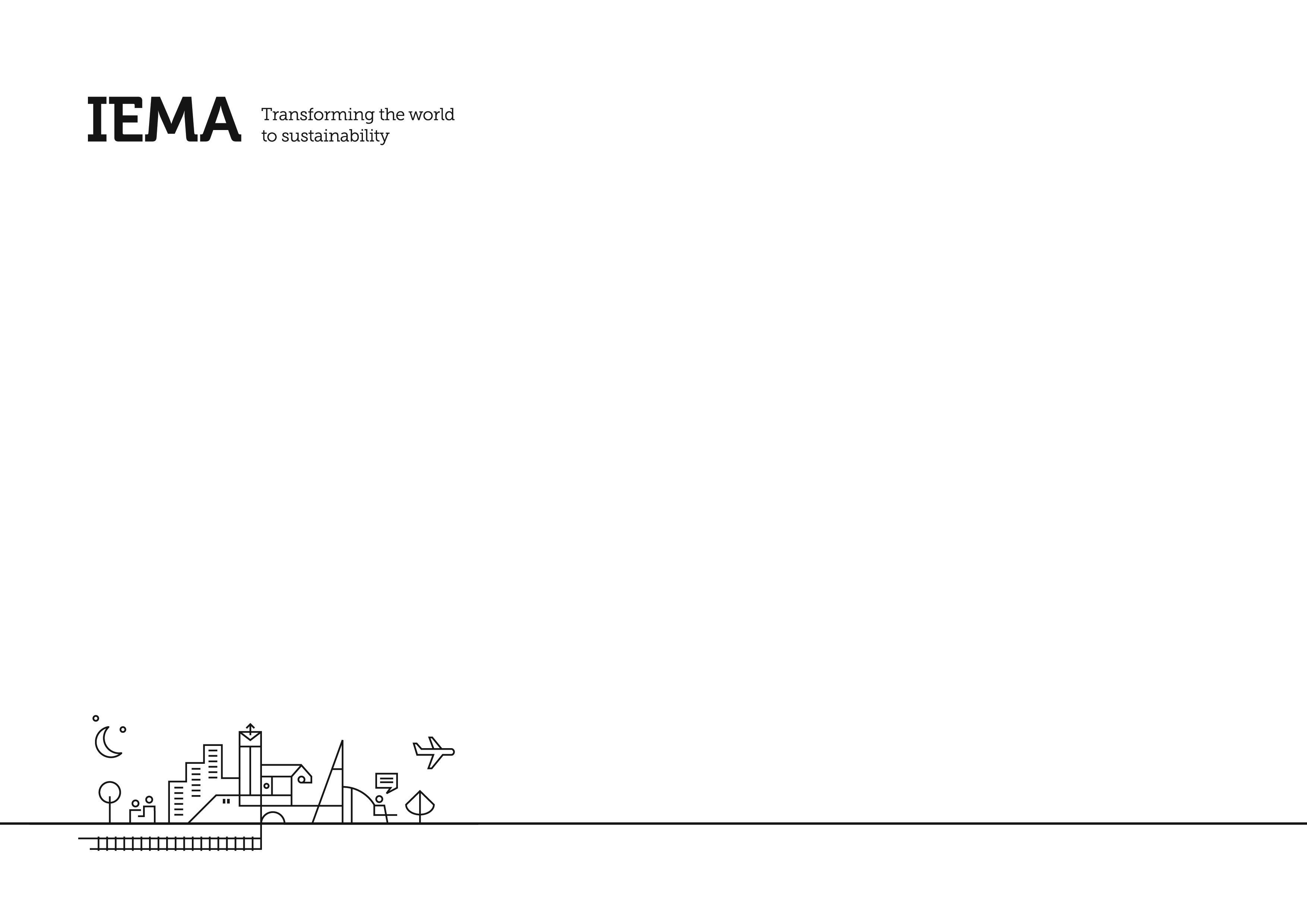 Recording your CPD step-by-stepMaintaining a CPD record is a mandatory requirement for all IEMA professional membership grades.  From Graduate to Fellow, all members have to declare they have taken part in relevant CPD activities each year in order to retain their membership.  So, if your membership has a professional suffix, be sure to set your development goals and begin logging your CPD activities right away.  See below for a reminder on our CPD requirements:CPD Requirements:Set 2-4 personal development goals for the year ahead to meet your learning and development needs (these can be career goals or personal milestones).Aim to log at least 30 hours of related CPD each year that keeps your knowledge current and your development on track.Describe the value recevied from participating in the listed activities (e.g., How have you put your learning into practice? What do you now know as a result of this activity? Has it moved you closer to achieving your goals?)Provide an overall Reflection on the progress made towards your goals (e.g., Did you achieve them? What worked well? What did not? What may you do differently next year?)Step 1: Identify your goalsThe first and most crucial step in your annual CPD cycle is recognising what you want to achieve in the short and long term.  Setting ambitious yet realistic targets for building knowledge, skills and your network, will guide what activities you get involved with.  Ask yourself what areas of the Skills Map you need to strengthen.  What areas of your role prove tricky, but you know you need to overcome?  How will you build your professional profile in the next 12 months?  These questions will help you build your plan of action.  Take some time to really think about what you want to achieve and log that using this form. Steps 2 and 3: Record your CPD activitiesLogging your learning gives you an opportunity to reflect on what you have gained, learned, and achieved by doing your CPD activities.  It also gives you the chance to think about how you can practically apply your new knowledge, and even stimulates what learning you’ll do next.  Remember professional development activities are not restricted to formal classroom training courses.  You can do CPD at any time through day-to-day activities like reading, coaching and mentoring, experiential learning, networking, dialling into webinars, attending conferences and getting involved in research.  Use the IEMA CPD Form to record each CPD activity you do.  The form’s fields will prompt you to log the right details and help you reflect and evaluate on how each activity benefits your career.  Step 3 (Continued): Record your work activity (Specialist Registers only)Your status on one of IEMA’s Specialist Registers – Environmental Auditing, Environmental Impact Assessment and Energy Savings Opportunity Scheme (ESOS) – depends on you demonstrating that you're continuing to be active in relation to your specialisation.  Use this section to list the relevant work you have been doing as it relates to your Specialist Register membership.Step 4: Reflect and declareReflection is as much a part of the learning process as doing the activity itself.  It helps you think about what you’ve learned, and what you’ll do differently in future.  Take some time to consider the progress you’ve made towards your overall goals.  What did the activities you got involved in contribute to your career?  Did those activities help you to achieve your goals?  Would you choose a different profile of activities for your next year of CPD to ensure you stay on track and continue to see results? Once you have completed your form, send it in to us at info@iema.net. About youStep 1: Identify your goalsWhat are your goals? What skills and knowledge do you need to develop in order to help you achieve them? You should try to set yourself both short and longer term goals. Steps 2 and 3: Record your CPD activities and evaluate your resultsStep 4: Reflection and DeclarationIdentify your principal learning lessons.Reflect on the activities you have described in this submission to identify:The progress you have made towards your goalsThe nature of activities that you get most learning and development value fromWhat you will do differently next year to continue to progress towards your objectivesDeclarationThe information I have provided is a true and accurate record of my Continuing Professional Development (CPD)By submitting this information, you agree with the points laid out in IEMA’s Privacy Policy regarding the collection of personal dataStep 3 (Continued): Record work activity for Specialist Registers onlyNameEmail AddressMembership NumberMembership Grade (including Specialist Register if applicable)Job TitlePrimary Work AreaLocation (if in the UK)Location (if outside the UK)Learning and Development Goals: These can include career goals, membership goals or could include a specific personal or workplace milestone on you or your employer’s journey to sustainabilityLearning and Development Goals: These can include career goals, membership goals or could include a specific personal or workplace milestone on you or your employer’s journey to sustainabilityType of GoalFor membership Goals only, which grade do you want to achieve?When do you want to achieve it?Primary topic your goal relates toHow will you achieve your goal? Remember development activities are not restricted to formal training courses, and may occur through day-to-day activities, including coaching and mentoring, experiential learning, networking, webinars, conferences, research, and reading.123Date Type of Activity Description of ActivityDeveloping Yourself/Developing Others/Work ActivitiesMain Competency the activity relates toLevel of work the activity relates toLessons Learnt What have your learned from undertaking this activity?Benefits GainedWhat will you do differently? How has the activity benefitted your work practices?Number of hours per activityTotal number of hours:Total number of hours:Total number of hours:Total number of hours:Total number of hours:Total number of hours:Total number of hours:Name:Date:Date(s) work was undertakenNumber of days onsiteNumeric, i.e., 1, 2, 3Number of days offsiteNumeric, i.e., 1, 2, 3Role in Project/AuditL = Lead Auditor, Sole AuditorA = Auditor; under supervision of Lead AuditorTP = Training ProviderPM = Project ManagerO = OtherSupervisedYes / NoNumber in teamNumeric, i.e., 1, 2, 3Description of:CPD activityESOS competency if applicableTraining receivedTraining providedVerification of third party:Company NameWebsiteIndustry / SectorExample:20-21 June 2017212Conducted a full Initial Environmental Review of a garage.Name of company, company website, industry sector.